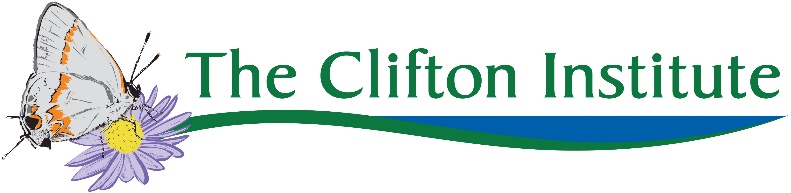 Young Explorers Summer Day CampAt the Clifton Institute Summer Camp, your child will explore our beautiful 900-acre field station and learn about the plants, animals, and fungi that live here and across the Virginia Piedmont. We’ll provide a variety of outdoor activities to enhance campers’ understanding of the natural history of Virginia, develop their critical thinking and observational skills, and a foster their sense of curiosity and wonder in the natural world. Camp is open to children ages 6-12.Lunch and a snack are provided daily. A camp day lasts from 9am to 4pm and will include: A morning hike, led by a naturalistA lunch of healthy, locally-sourced ingredients prepared with campers’ helpTime for individual nature journaling Afternoon activities, games, crafts, and/or science experimentsAs a 501(c)3 non-profit, we strive to provide camp at the lowest possible cost. The total fee for a week of camp is $175. Once an applicant has been notified of enrollment, a non-refundable $50 deposit is due within seven days. The balance is due one week before the first day of camp. Refunds for cancellations made within one week of the first day of camp are made at our discretion. Limited financial aid is available for families with demonstrated need. To enroll, please fill out the attached application. Completed applications may be mailed (6712 Blantyre Rd. Warrenton, VA 20187) or emailed (azak@cliftoninstitute.org) to Education Associate Alison Zak. Applications received by March 31st will receive updates of enrollment status by April 5th. For families with multiple interested campers: please fill out a separate application for each child. Application for Summer Camp EnrollmentChild’s full name: _____________________________________________________Nickname: ____________________________________ Gender: _______________Date of birth: _________________________________ Entering Grade: __________Home address: _________________________________________________________________________________________________________________________Guardian Name:_____________________________________________________Relationship to applicant: _______________________________________________Phone # where we can reach you during camp: _______________________________Alternate phone #: _________________ Email __________________________Camp week(s):      July 8-12	      July 29- August 2 How did you hear about us? _____________________________________________If you have any concerns about your child’s participation in summer camp activities, or if you have inquiries about financial aid, please email Education Associate Alison Zak (azak@cliftoninstitute.org).To the best of my knowledge, the information I have provided is correct. I have read, understood, and fully authorized this application.Signed: _____________________________________ Date: __________________